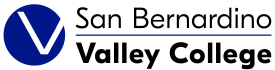 San Bernardino Valley CollegeCorrections Advisory BoardMinutesSummary:This record documents a special advisory board vote which was conducted on expanding the academic track options for Corrections.  Currently, SBVC offers a certificate of completion in Corrections.  The board was asked to consider if they support SBVC also offering an associates degree in Corrections.  Board members were given the option to vote on a live Zoom on Tuesday, October 11, 2022, at 1:45 PM or via email by Tuesday, October 18.Board Members:	Jesse Venegas		Lieutenant		Administrative Support Unit		San Bernardino County Sheriff’s Department	Ryan Wise		Sergeant		Investigator, Southern Selection Center		California Department of Corrections and RehabilitationCarl Landry		Division Director I		San Bernardino County Probation Department	Juan Preciado		Division Director II		San Bernardino County Probation Department	Shawn Arrington		Assistant Superintendent		San Bernardino County Probation DepartmentVote:  Do you support SBVC developing and offering an Associates degree in Administration of Justice - Corrections?Results:  All of the board members participated in the vote.  Support of the associates degree in Corrections:  5 votesOpposed to the associates degree in Corrections:  0 votesThe advisory board unanimously supported the associates degree in Administration of Justice - Corrections being offered at SBVC.  Submitted by:	Jeremy Croy, Ed.D.	Faculty ChairAdministration of Justice	San Bernardino Valley College